HEALTH MONITORING OF PATIENT OVER IOTABSTRACT:	In this proposed system, we are monitoring the patient’s health by using arduino board & sensors. Here we are using adapter for power supply even you can use 2amp transformer. Blood pressure & heartbeat sensor, MQ-7 sensor, temperature sensor, Wi-Fi module, buzzer and LCD display these are also the hardware parts of this projects. By using temperature sensor we can monitor the patient’s temperature. For monitoring the air quality of the room we are using MQ-7 sensor. With the help of heartbeat & blood pressure sensor we can read the heartbeat & B.P respectively.	Once we “ON” the heartbeat & B.P sensor it will wait for a response, then whatever heartbeat & B.P may read by sensor that will be displayed on LCD. As we can’t read this continuously because the sensor may pressurized the hand of the patient so we are given the delay of 30sec.for demonstration purpose. In reality, depending upon the patient’s health you can increase the delay for 30min. / 1hr.  Even the temperature & air quality of the room will be displayed on LCD. This entire data can be uploaded over  through Wi-Fi module.  Depending on the delay the above cycle is repeated.BLOCK DIAGRAM: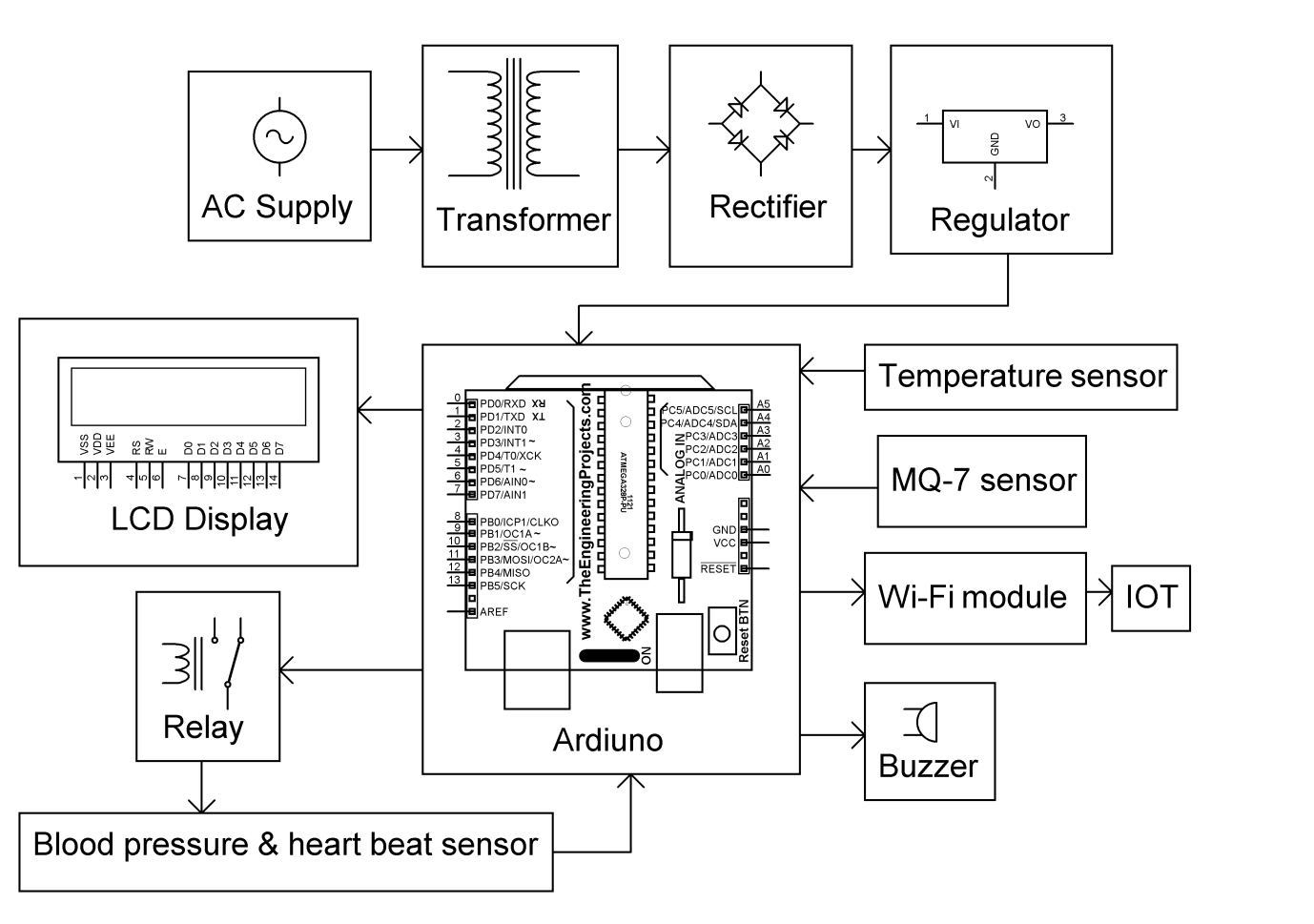 